Publicado en  el 13/02/2014 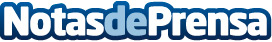 Datos y cifras del sistema universitario español 2013-2014Datos de contacto:Ministerio de Educación Cultura y DeporteNota de prensa publicada en: https://www.notasdeprensa.es/datos-y-cifras-del-sistema-universitario_1 Categorias: Educación http://www.notasdeprensa.es